Mensuration ChallengesFacts:10mm = ___cm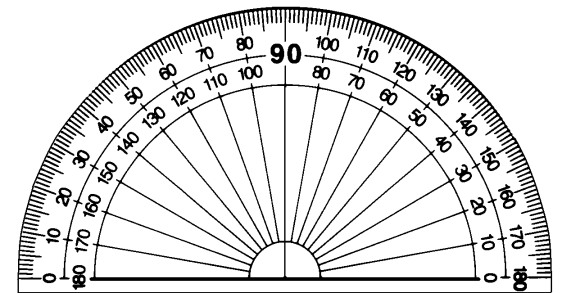 _____cm =  1m_____m = 1kmOne full turn = _______degreesA right angle = _______degreesOne hour = ___ minutes = _____ seconds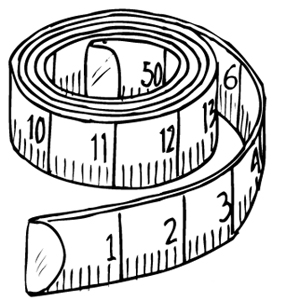 Find something in the classroom equal to:10cm2m30 degrees90 degrees260mm0.05kmMeasure: Your foot in cmThe bend in your elbow to your wrist in mmThe biggest angle you can make between your thumb and first finger in degreesYour bag in metres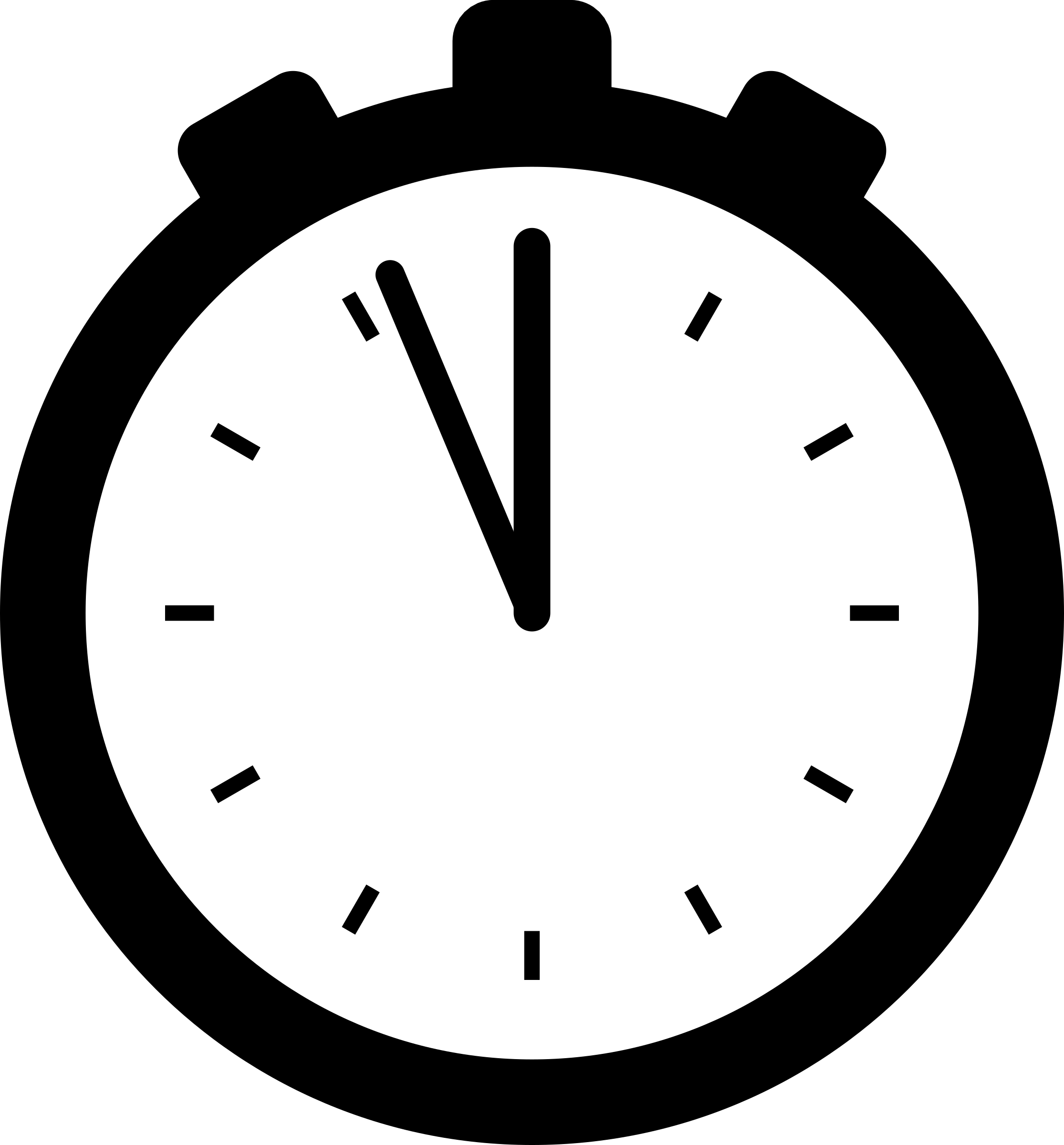 The width of your chair in cmThe width of your smile in mm (be very careful)How long you can stand on one leg in secondsChallengeFind a group of five different items which are all the same size. You may not just pick the same item in different colours. List and measure them.